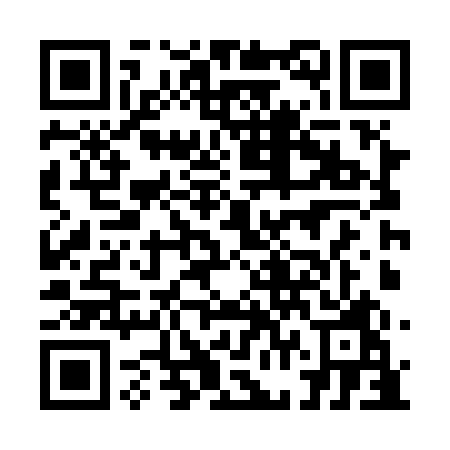 Prayer times for South Middleboro, Nova Scotia, CanadaMon 1 Jul 2024 - Wed 31 Jul 2024High Latitude Method: Angle Based RulePrayer Calculation Method: Islamic Society of North AmericaAsar Calculation Method: HanafiPrayer times provided by https://www.salahtimes.comDateDayFajrSunriseDhuhrAsrMaghribIsha1Mon3:305:291:186:429:0811:072Tue3:315:301:196:429:0711:063Wed3:325:301:196:429:0711:054Thu3:335:311:196:429:0711:055Fri3:345:321:196:429:0611:046Sat3:355:321:196:419:0611:037Sun3:365:331:196:419:0611:028Mon3:385:341:206:419:0511:019Tue3:395:351:206:419:0511:0010Wed3:405:351:206:419:0410:5911Thu3:425:361:206:409:0310:5812Fri3:435:371:206:409:0310:5613Sat3:455:381:206:409:0210:5514Sun3:465:391:206:399:0110:5415Mon3:485:401:206:399:0110:5316Tue3:495:411:216:399:0010:5117Wed3:515:421:216:388:5910:5018Thu3:525:431:216:388:5810:4819Fri3:545:441:216:378:5710:4720Sat3:565:451:216:378:5610:4521Sun3:575:461:216:368:5510:4422Mon3:595:471:216:368:5410:4223Tue4:015:481:216:358:5310:4024Wed4:025:491:216:358:5210:3925Thu4:045:501:216:348:5110:3726Fri4:065:511:216:338:5010:3527Sat4:085:521:216:338:4910:3328Sun4:095:541:216:328:4810:3129Mon4:115:551:216:318:4610:3030Tue4:135:561:216:308:4510:2831Wed4:155:571:216:308:4410:26